Koleżanki i Koledzy PrezesiZgodnie  z  Uchwałą  Zarządu  PFSSK  nr  97/2020  z  dn.  10.03.2020  obrady Kolegium  Doradczego  Zarządu  oraz  XXII  Zebranie  Delegatów  Stowarzyszeń,  które  miały  się  odbyć  w  dniach  27/28.03.2020  w  Uniejowie /w  związku  z  sytuacją  epidemiologiczną  w  kraju/  zostały  odwołane  na  czas  nieokreślony.orazZgodnie  z  uchwałą  Zarządu  PFSSK    nr.   98/2020  z dn. 29.08.2020  i  na podstawie§ 30 pkt. 6 Statutu PFSSK, zwołuje Kolegium Doradcze Zarządu oraz
Zgodnie  z  uchwałą  Zarządu  PFSSK    nr.   99/2020  z dn. 29.08.2020  i  na podstawie§ 24 Statutu PFSSK,   oraz § 23  pkt. 4 i 5  Zarząd  PFSSK zwołuje Zebranie   Delegatów Stowarzyszeń.Obrady  Kolegium  Doradczego  Zarządu  odbędą się w dn. 02.10.2020 w godz. 16.00 - 20.00  w Uniejowie  w  Gościńcu  „ Nad  Wartą ”   Uniejów,  ul. Sienkiewicza  137Obrady Zebrania   sprawozdawczo  -  wyborczego  Delegatów Stowarzyszeń odbędą się w dn. 03.10.2020 w godz. 09.00 - 13.45 też  w  Gościńcu  „ Nad  Wartą ”   Uniejów,  ul. Sienkiewicza  137. Przypominam o wymogu Statutowym :§ 25 - wnioski o włączenie do porządku obrad ZDS powinny być zgłaszane przez członków na piśmie nie później niż na dwa tygodnie przed ustalonym terminem Zebrania.§ 26 pkt. 1 i pkt. 2 - członkowie z wyprzedzeniem dwutygodniowym przesyłają też imienną listę aktualnych członków stowarzyszenia podpisaną przez osoby statutowo upoważnioną oraz imienną listę z adresami wybranych delegatów na zebranie ZDS też podpisaną przez osobę statutowo upoważnioną.Wnioski, listę członków i imienną listę delegatów należy przesłać do dnia 18.09.2020 r.  do Przewodniczącego  Komisji  Rewizyjnej  kol.  Grzegorza  Łapety  na  adres  e-mail:  aisosk@gmail.com  tel. 604 482 820Proszę też  do 18.09.2020 r. składać potrzeby rezerwacji ilości pokoi noclegowych do kol. Jana Szymczaka  p.o.  Prezesa  Zarządu  PFSSK  tel. 605 333 761  /proszę  nie  dokonywać  rezerwacji  indywidualnie  ponieważ  wprowadza  to  wiele  nieporozumień/  W  imieniu ZarząduPolskiej Federacji Stowarzyszeń Szkół  KierowcówKrzysztof  Bandos  prezesJeżeli w  XXII  Zjeździe  Delegatów  Stowarzyszeń  będzie  uczestniczyła osoba  niebędąca  delegatem  z  danego  Stowarzyszenia  ,  należy  to  też  zgłosić  do  18.09.2020 r.    do kol. Jana Szymczaka  p.o.  Prezesa  Zarządu  PFSSK  tel. 605 333 761  oraz  uiścić  opłatę  w  kwocie  100,oo  zł  na  konto  Polskiej  Federacji  Stowarzyszeń  Szkół  Kierowców.  Konto:   Bank Credit Agricole  86 1940 1076 3011 2892 0000 0000  XXII    ZDS  PFSSK02.10. -  03.10. 2020 rokAdres :     99-210  Uniejów  ul. Sienkiewicza 137         Gościniec  „Nad  Wartą”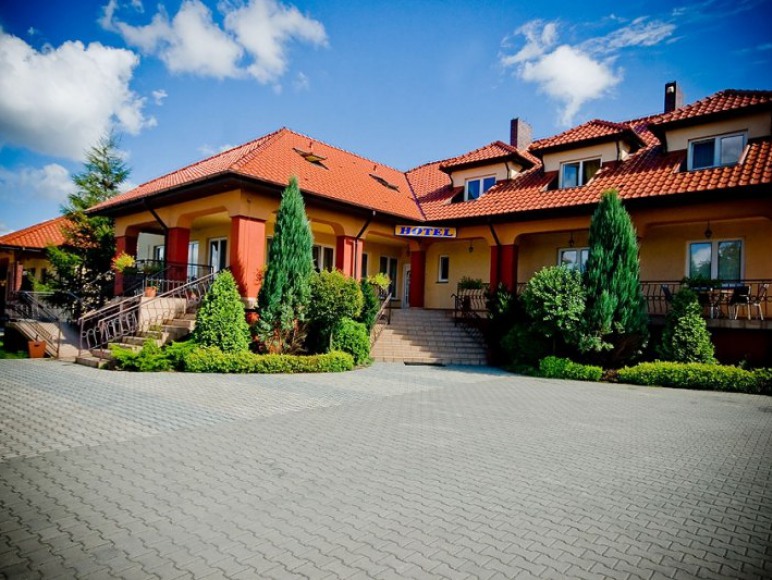 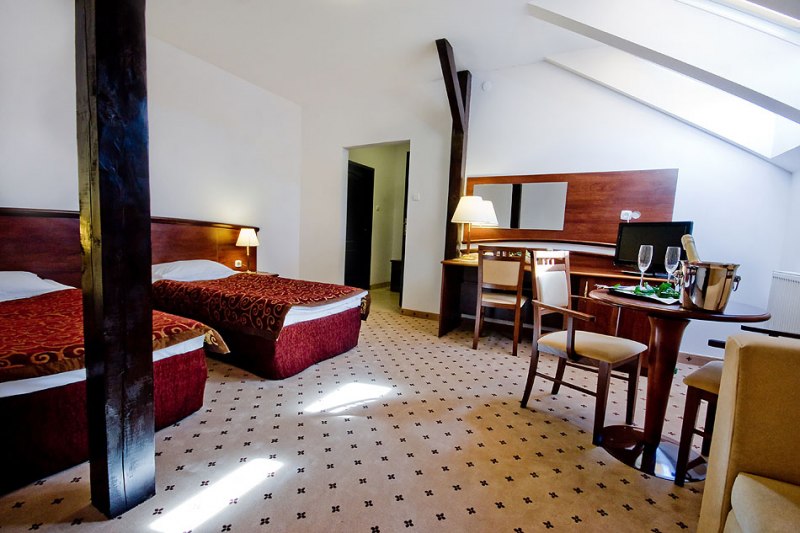 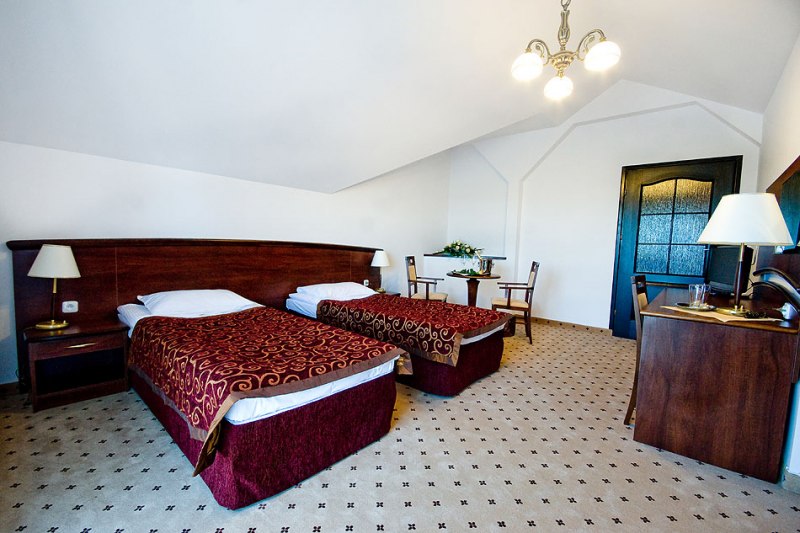 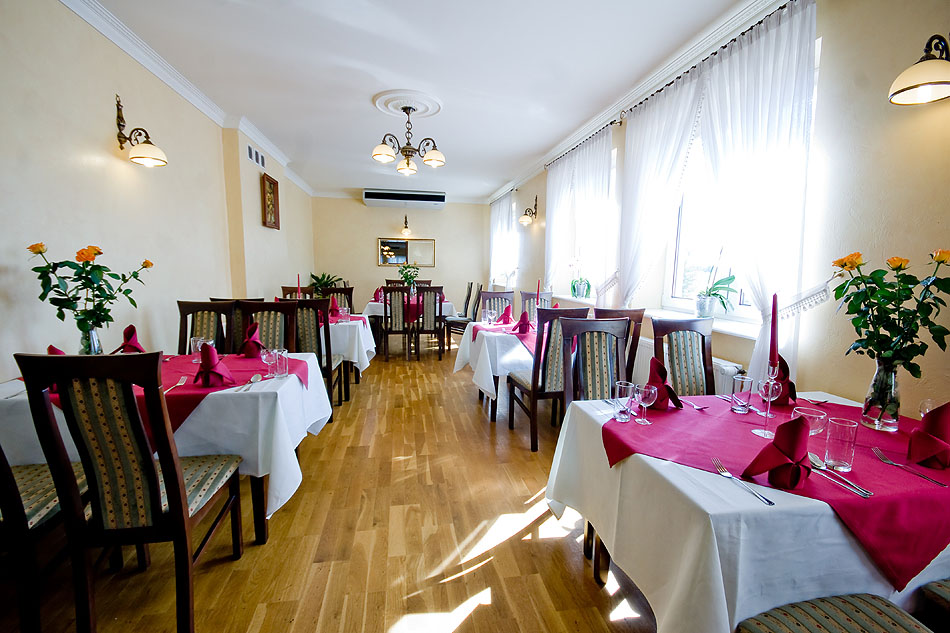 XXII    Walne  Zebranie  DelegatówUniejów  02.10.2020 - 03.10. 2020 r.02.10.2020  godz.         14.oo - 16.oo  Przyjazd delegatów i  zakwaterowanie:      Uniejów  Gościniec  „Nad  Wartą”            /można  indywidualnie skorzystać  z  posiłku/  02.10.2020   od  godz.   16.oo – 20.oo  Komitet  Doradczy  Zarządu/ Sala  konferencyjna dla około 40 osób/ Serwis  kawowy      w  godz.  16.00 - 19.00                      02.10.2020    od   godz. 20.30  -  23.30Kolacja03.10.2020  od   godz.       7.3o - 8.30       Śniadanie03.10.2020    od  godz.  9.00  -  13.45  XXII  Zjazd  Delegatów  Stowarzyszeń/ Sala  konferencyjna  dla  około  40  osób /Serwis  kawowy  w  godz.   09.45  -  12.45  03.10.2020  godz.  14.00Obiad 03.10.2020  godz.  14.30WykwaterowanieW  imieniu ZarząduPolskiej Federacji Stowarzyszeń Szkół  KierowcówKrzysztof  Bandos  prezes